安徽职业技术学院体育场馆预约系统使用教程一、场馆预约规则1.预约时间篮球馆、排球馆、乒乓球室可预约时段：周一到周五9:00—20:00，周六、周日下午12:00—20:00。羽毛球馆、武术室、健美操室、瑜伽室、跆拳道室可预约时段：周一到周五9:00—17:00，周六、周日下午12:00—20:00。各场馆最高预约时长2小时，人数限制详见体育场馆预约系统。二楼篮球馆暂不支持个人预约。2.预约申请（1）同一申请人每天只能预约一次，且只能预约一个场馆。（2）教职工可提前3天预约；在校学生可提前2天预约；评分低于4分者最早提前12小时预约。（3）院部大型活动预约提前1周以纸质材料报场馆中心，由管理员预约安排。外单位预约需提前1个月提供纸质申请材料，由管理员预约安排。3.预约取消和违约	预约场馆使用时应按时签到（管理员代为签到），未签到则生成违约记录且15天内无法进行场馆预约。违约记录如有异议，请联系管理员处理。如需取消预约，请至少提前半小时。个人预约1月内取消次数超过1次，会被视为违约。4.对篮球馆的补充说明篮球馆按半场预约，如需要预约整场，请分两次预约，每次预约一个半场。二、场馆预约操作以预约【一楼排球馆（场地1）】5月14日星期六12:00—13:00为例。（一）今日校园（手机端）1.场馆预约第一步 进入今日校园搜索【体育场馆预约Beta版】。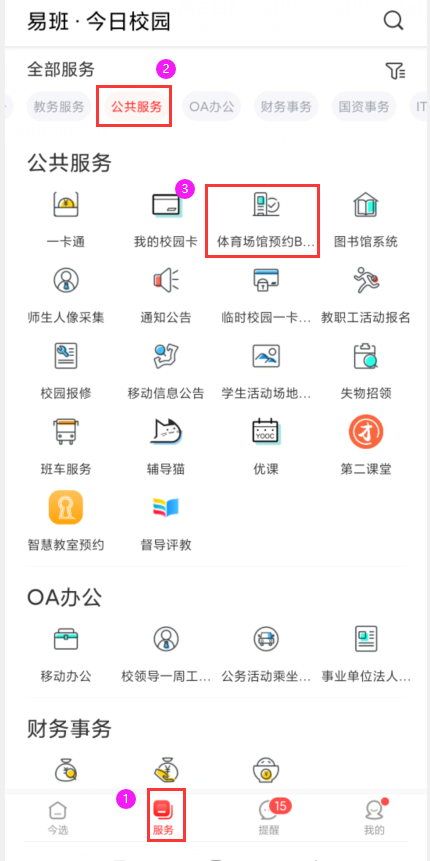 【场馆预约】→【选择预约日期】→【选择预约场馆】→【确认承诺书】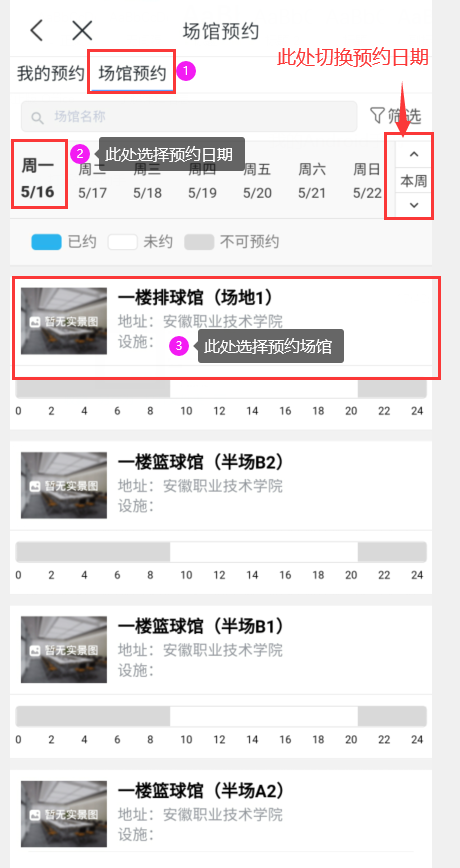 第二步 填写预约详细信息。说明：向左滑动选择时间，每个时间小块表示10分钟。下图选择的是1小时，只需先后选中开始时段和结束时段即可。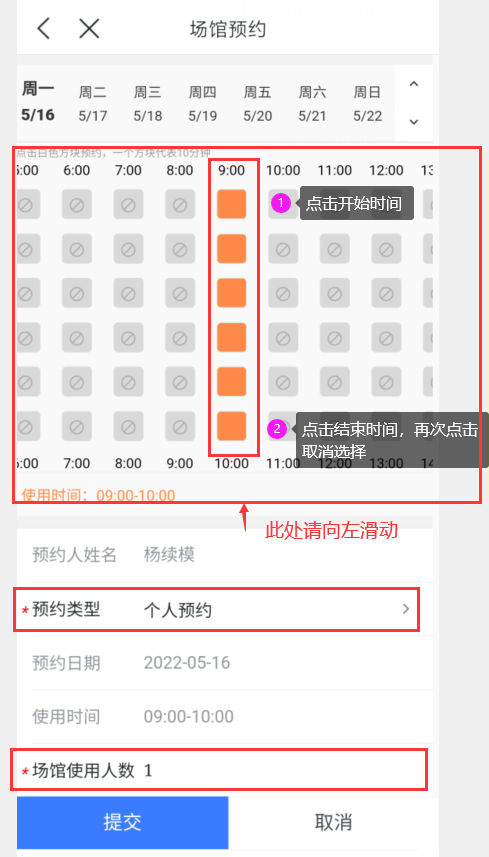 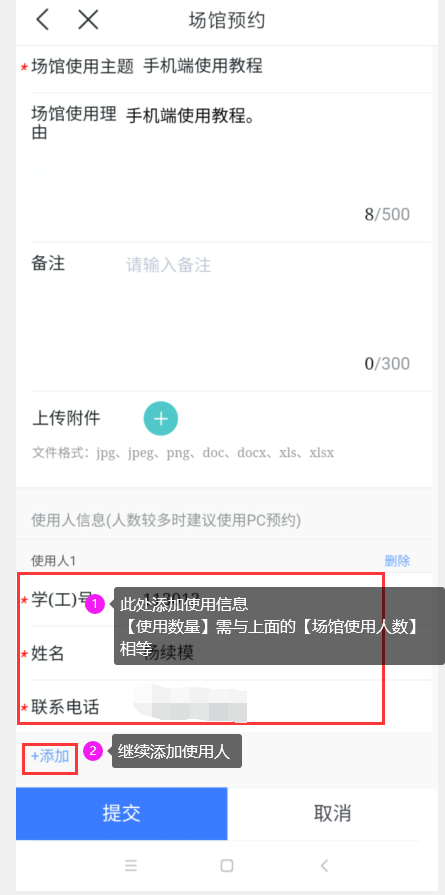 2. 我的预约可以查看预约情况，也可以在此处【取消预约】。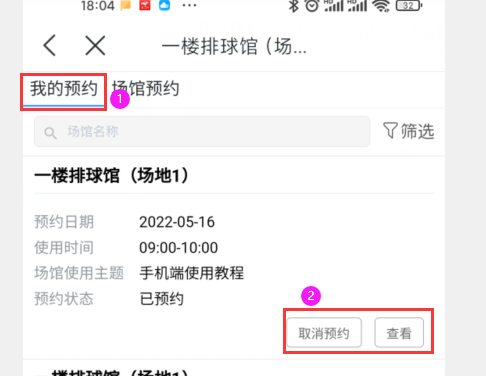 预约状态：【已预约】说明预约审核已完成，但未签到或签到超时。【已使用】说明已完成签到。（二）网上办事大厅（电脑端）1.场馆预约第一步 在浏览器中输入学校网上办事服务大厅域名http://ehall.uta.edu.cn，出现如下页面：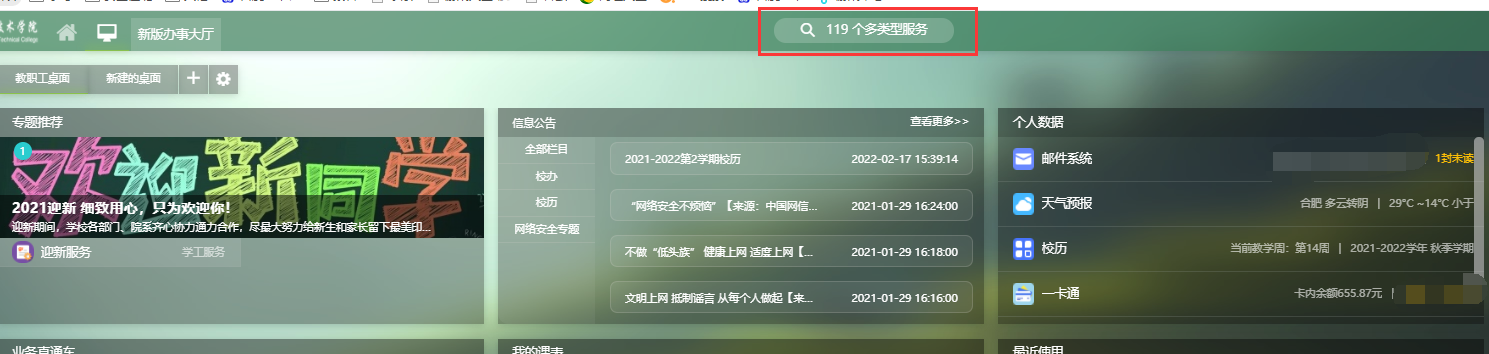 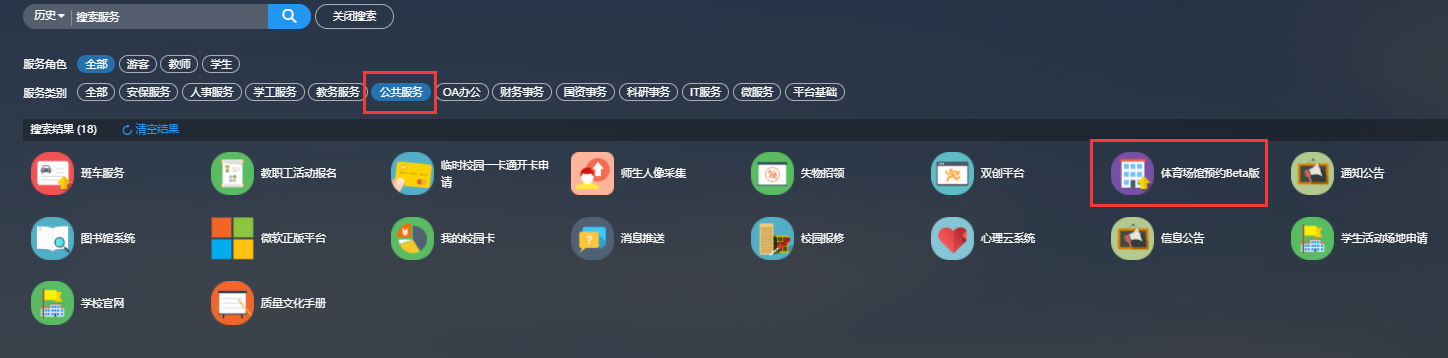 点击搜索框→服务类型选【公共服务】→【体育场馆预约Beta版】→【场馆预约】→在相应场馆的预约时间下点击【未约】或【部门可约】→【确认承诺书】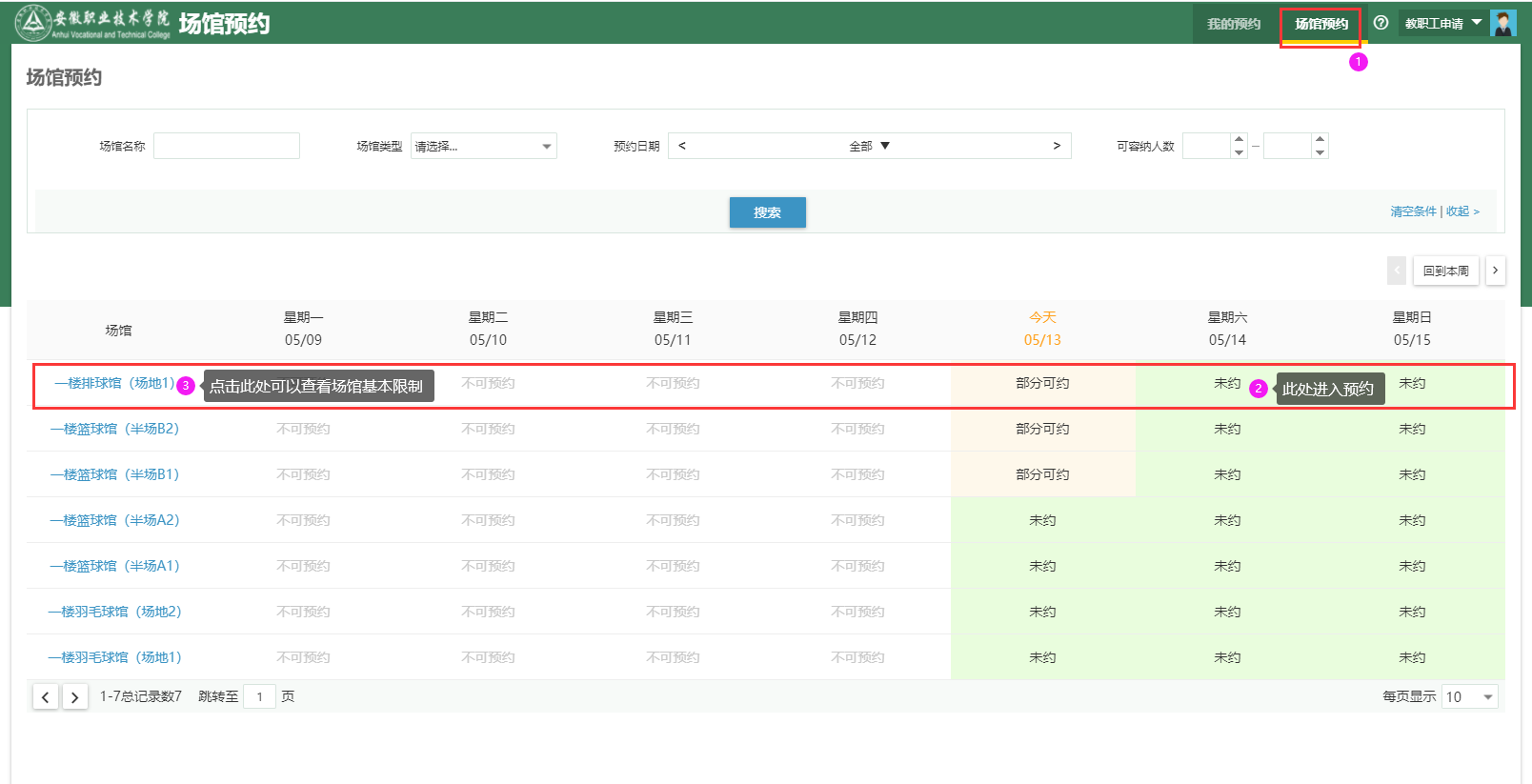 第二步 填写预约详细信息。说明：每个时间小块表示10分钟。请根据场馆设定的时长、人数自行选择（可在上图中的查看）。下图选择的是一小时，只需选中开始时段和结束时段即可。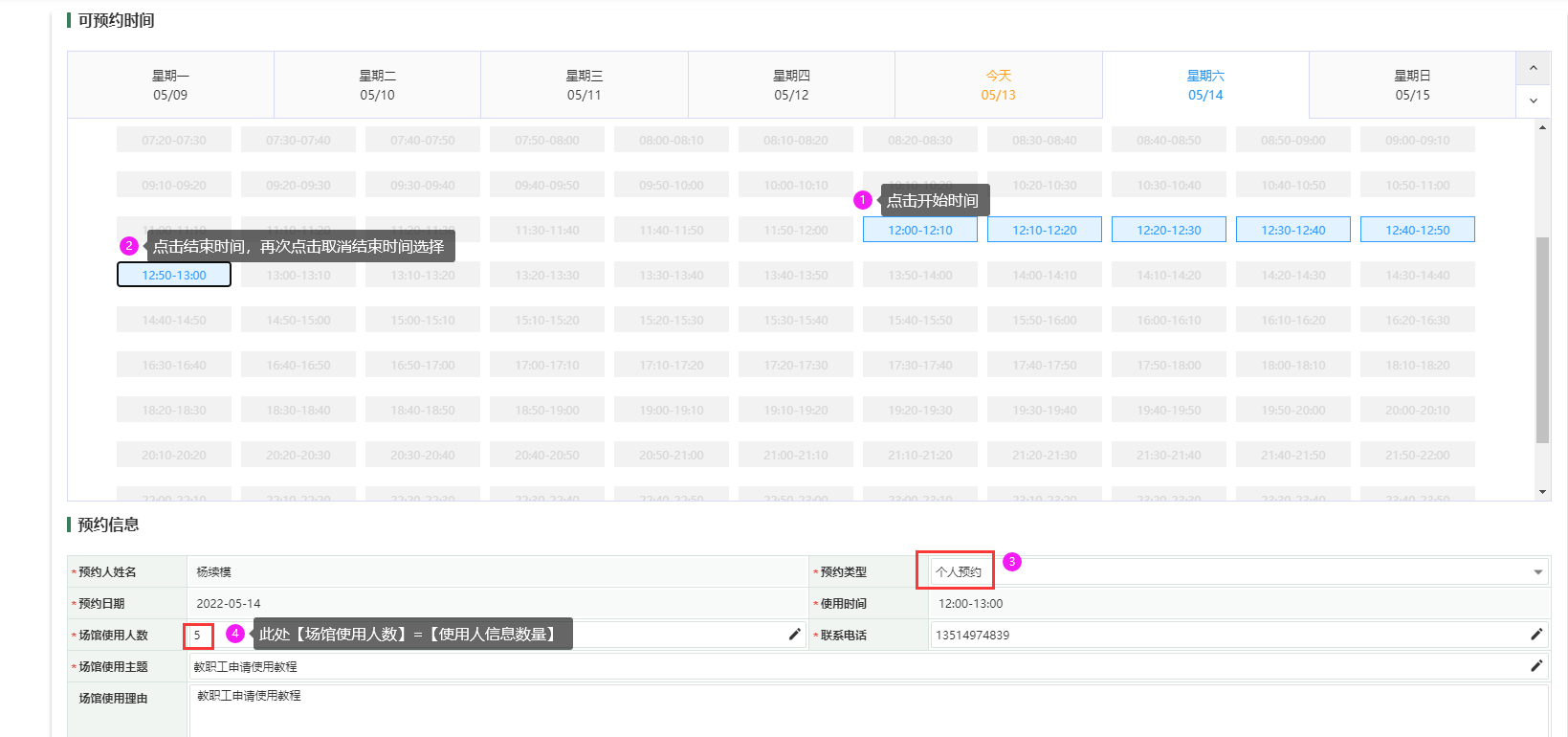 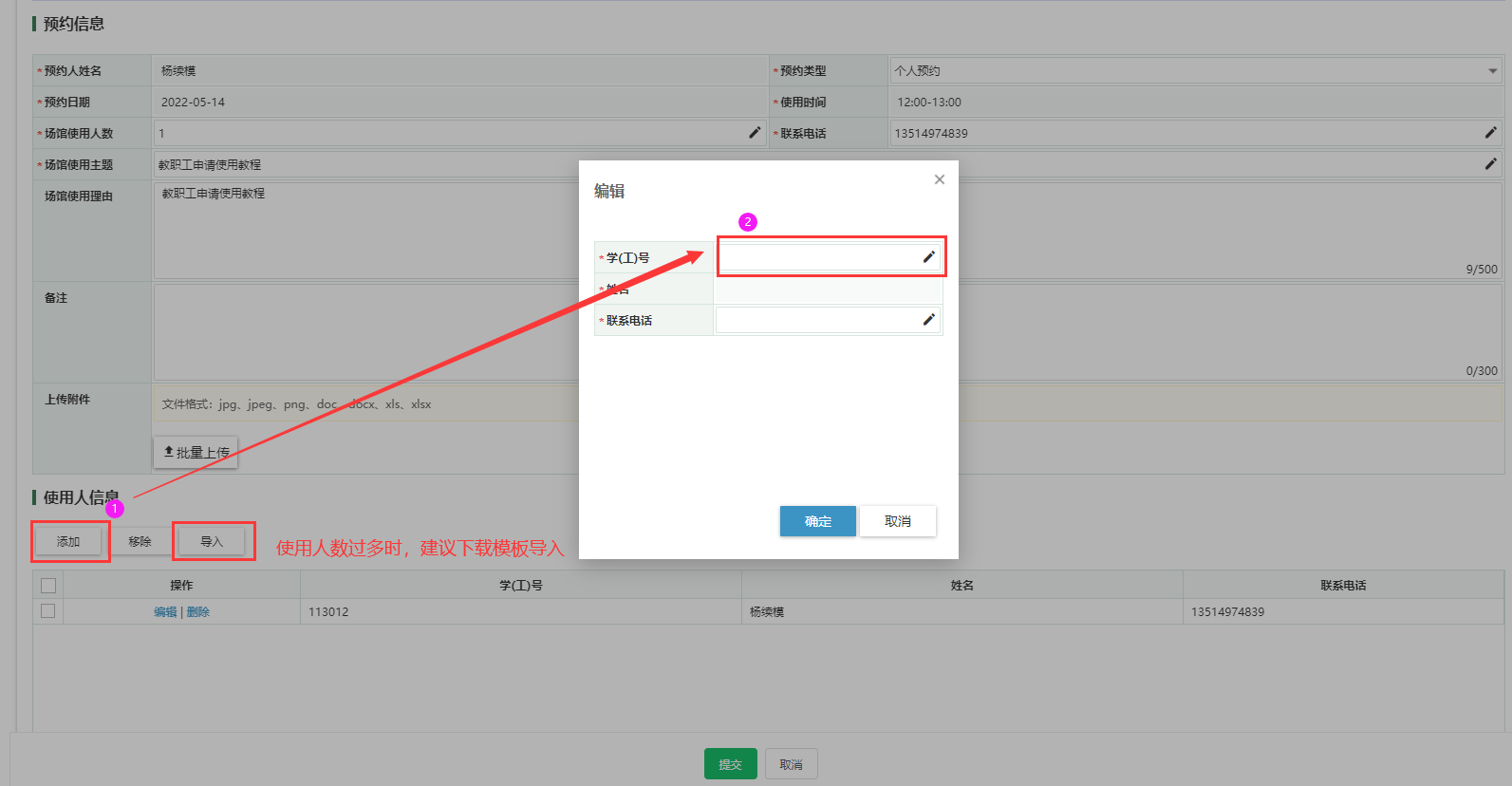 关于预约类型：【个人预约】师生个人进行的预约，无需审核。【院系预约】院部大型活动比赛预约，需要走流程审核。【校外人员预约】需要走流程审核，使用人信息可以不导入。流程审核：申请人提交→场地管理中心主任→体育健康学院书记或院长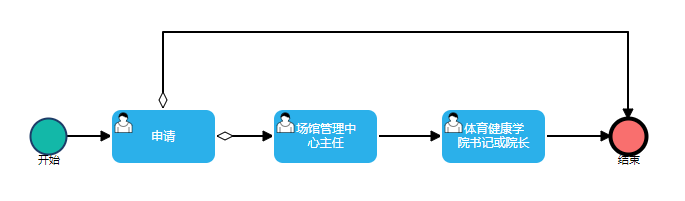 关于使用人信息添加：申请时若使用人数较多，建议下载模板填写后在电脑端直接导入。2. 我的预约可以查看预约情况，也可以在此处【取消预约】。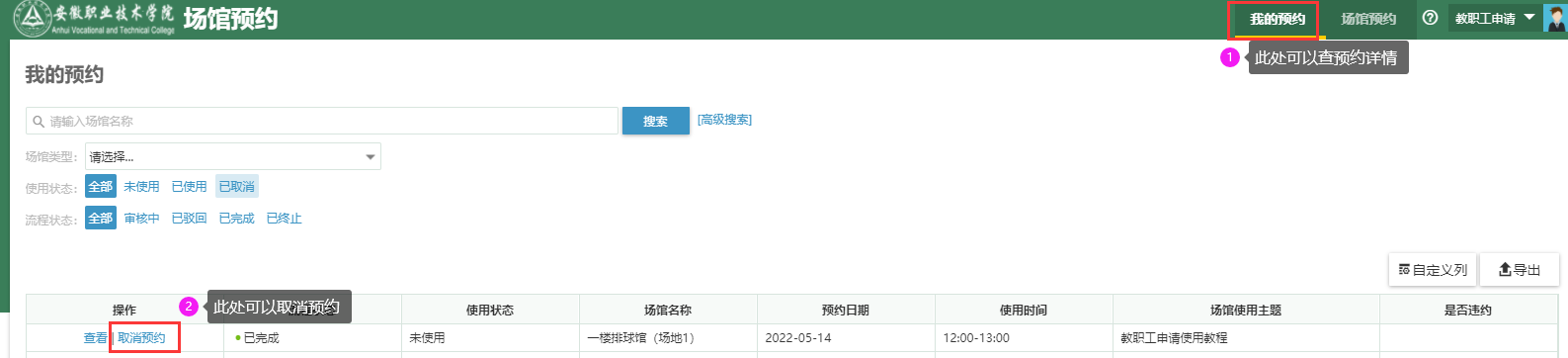 取消预约：场地使用开始前半小时内不能取消。使用状态：【未使用】预约成功但是未签到。【已使用】预约成功且已签到。是否违约：【是】预约成功后未按时签到。违约惩罚：当月无法进行场馆预约。    【否】预约成功后且按时签到。